ŞİRKET PROFİLİŞirket Logosu	:                   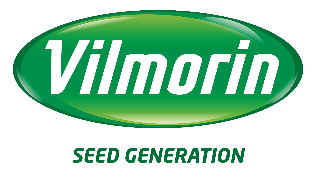 Firma Adı	: ANADOLU TOHUM ÜRETİM VE PAZ. A.Ş.Adres		: GÜZELYALI MAH. PERÇEM SOK. NO:9 PENDİK - İSTANBULTelefon		: 0216 392 36 04 Faks		: 0216 493 51 81 E-mail		: info@anatoh.comWeb sitesi	: www.anatoh.com1.KİMLİĞİMİZŞirketin kısa tarihçesi (kuruluş tarihi, mevcut durum, varsa ihracat tecrübesi vs.) Vilmorin Anadolu Tohumculuk 1986 yılında Fransız Vilmorin şirketinin bir iştiraki olarak Türkiye’de kurulmuştur. Bugün Vilmorin Anadolu Tohumculuk olarak, tohum sektöründe en iyi genetik araştırmayı yapmaya ve müşterilerimize hizmet etmeye her zamankinden daha fazla odaklıyız. KKTC ve Fransa’ya ihracatlarımız olmaktadır.  Sorumlu kişi Onur KILLIHukuki statüsü Ürün Geliştirme Müdürü ve İcra Kurulu Üyesi İşyerinde çalışanların sayısı (idare, üretim, toplam) 70Fabrikanın büyüklüğü/üretim/depolama olanakları : İstanbul da depo ve merkez ofis, Antalya’ya seraların ve ofis binasının bulunduğu Araştırma İstasyonu. İzmir, Adana, Antalya, Ankara’da Bölge Müdürlükleri2.YAPTIĞIMIZ İŞİhracatçı XXXİmalatçıAcenteDiğerleri XXX3.ÜRÜN GRUPLARIMIZSebze Tohumları : Bezelye, Karnabahar, Patlıcan, Kabak, Hıyar, Biber, Domates, Havuç, Brokoli, Karpuz, Marul, Kavun, Beyaz LahanaTarla Bitkisi Tohumları : Mısır 4.GELECEĞİMİZBüyüme planları (Yatırımlar, büyüme projeleri vs)Tarım sektörünün başarılı bir şekilde gelişmesini sağlamak için bizler de büyüme hedeflerimiz doğrultusunda her zaman müşterilerimizi desteklemeye ve pazar payımızı arttırmaya devam edeceğiz. Öte yandan Türkiye pazarına yönelik özel hazırlanmış bazı programlar açarak pazardaki çalışmalarımızı daha da etkinleştirmiş bulunuyoruz. Antalya’da bulunan araştırma istasyonumuza yaptığımız büyük yatırımla birlikte artık çok daha güçlü bir teknik alt yapıya sahibiz. 5.SERTİFİKALAR VS.OHSAS 18001Araştırıcı Kuruluş Belgesi Tohum Üretici Belgesi6.DİĞER